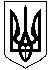 СМОЛІНСЬКА СЕЛИЩНА РАДАНОВОУКРАЇНСЬКОГО РАЙОНУ КІРОВОГРАДСЬКОЇ ОБЛАСТІДесята сесія восьмого скликання Р І Ш Е Н Н Я 08 жовтня 2021 року						                        	№ 212Про  прийняття у власність Смолінської територіальної громади земельної ділянки            Керуючись п.34 ст.26 Закону України “Про місцеве самоврядування в Україні, відповідно до ст.12, п. в) частини п’ятої ст.83 Земельного кодексу України, ст.125 Земельного кодексу України, п.1, пп.11 Постанови ВРУ «Про ліквідацію та утворення районів», п.3 ст.83 Закону України «Про добровільне об’єднання громад», селищна рада В И Р І Ш И Л А:1. Прийняти у власність Смолінської територіальної громади Новоукраїнського району Кіровоградської області земельну ділянку площею 4,58 га, яка знаходиться на території Смолінської селищної ради та належала на праві приватної власності гр. Гирман Анастасії Андріївні, яка за рішенням Маловисківського районного суду від 11.11.2008 року в справі №2-0-93 2008 рік  визнана відумерлою спадщиною для передачі у власність Новогригорівської територіальної громади Новогригорівської сільської ради Маловисківського району Кіровоградської області. 2. Смолінській селищній раді провести державну реєстрацію права комунальної власності на дануі земельну ділянку за Смолінською територіальною громадою Новоукраїнського району Кіровоградської області .           3. Контроль за виконанням даного рішення покласти на комісію з питань землекористування, архітектури, будівництва та екології житлово-комунального господарства, промисловості, підприємництва, транспорту, зв’язку та сфери послуг. Селищний голова								Микола МАЗУРА